The Big PictureArt and Design  Year 8‘The Environment’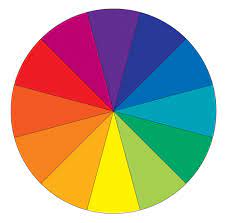 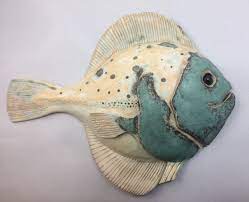 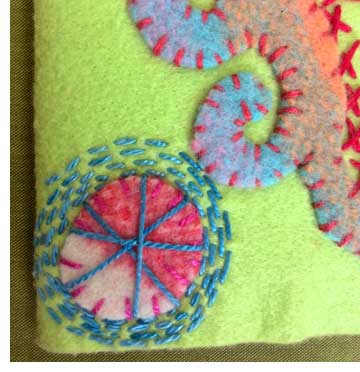 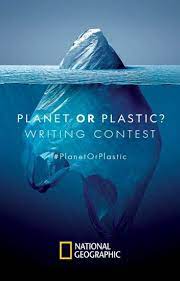 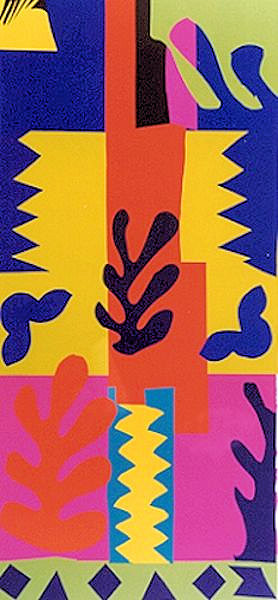 TermTaskWhat I will be doingSept-NovThe Elements of ArtFocusing on Drawing and painting skills. Theory, knowledge and understanding of the elementsNov-DecMatisse and ColourExploring a range of media, concepts and ideas through researching Matisse’s artworkWinter Art ExamWinter Art ExamJan-FebScarpace and ClayResearching Artists and Ceramics, exploring the medium of clay and the science of firingMarch-AprilTextilesDeveloping eye hand coordination and manual dexterity through textiles and sewingApril- MayICT TaskPhotoshop work, design a poster on ‘Saving our Planet’May- JuneAbstract ArtExploring Abstract art, experimentation with media and techniquesSummer Art ExamSummer Art Exam